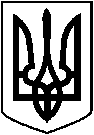  ЛЕТИЧІВСЬКА СЕЛИЩНА РАДА ХМЕЛЬНИЦЬКОЇ ОБЛАСТІВИКОНАВЧИЙ КОМІТЕТ   Р І Ш Е Н Н Я__.08.2022р.                                       Летичів                                                 № __Про внесення змін до складу комісії з питань захисту прав дитини Летичівської селищної ради, затвердженого рішенням виконавчого комітету Летичівської селищної ради від 29.03.2021р. №51Відповідно до Типового положення про комісію з питань захисту прав дитини, затвердженого постановою Кабінету Міністрів України 
від 24 вересня 2008 р. № 866 «Питання діяльності органів опіки та піклування, пов'язаної із захистом прав дитини», Закону України «Про місцеве самоврядування в Україні» враховуючи кадрові зміни в  складі комісії, виконавчий комітет селищної ради,В И Р І Ш И В :1. Внести зміни до складу комісії з питань захисту прав дитини, затвердженого рішенням виконавчого комітету Летичівської селищної ради від 29.03.2021р. №51, а саме:- вивести зі складу комісії – Маринюка Михайла Вікторовича  начальника відділу освіти  молоді та спорту Летичівської селищної ради -   ввести до складу комісії – Кабанову Раїсу Юріївну начальника відділу освіти  молоді та спорту Летичівської селищної ради 2. Затвердити склад комісії з питань захисту прав дитини Летичівської селищної ради у новій редакції (Додаток1).3. Організаційне виконання рішення покласти на службу у справах дітей Летичівської селищної ради.4. Контроль за виконанням цього рішення покласти на заступника селищного голови Анатолія НІЦЕВИЧА.Селищний голова                                                                Ігор ТИСЯЧНИЙ                                                                          Додаток 1                                                                          до рішення виконавчого комітету                                                                          Летичівської селищної ради                                                                          від __ серпня 2022 року № __Склад комісії з питань захисту прав дитиниЛетичівської селищної радиРішенням виконавчого комітету Летичівської селищної ради  затверджено наступний склад комісії з питань захисту прав дитини Летичівської селищної ради:Голова комісії: селищний голова Тисячний І.І.Заступник голови комісії: заступник селищного голови Ніцевич А.В.Секретар: начальник відділу служби у справах дітей Майстер Т.В.Члени комісії:- заступник головного лікаря з медичного обслуговування населення КНП «Летичівський центр ПМСД» Летичівської селищної ради Бабяк Ю.Ю. (за згодою);- завідувач сектору соціального захисту населення Летичівської селищної ради Андрощук А.В. (за згодою);- інспектор сектору ювенальної превенції відділу превенції Хмельницького районного управління поліції ГУНП в Хмельницькій області Островська О.О. (за згодою);- начальник відділу освіти молоді та спорту Летичівської селищної ради Кабанова Р.Ю (за згодою);- директор центру соціальних служб Смакула Л.С. (за згодою);- директор інклюзивно-ресурсного центру Ткачук Н.П. (за згодою).- начальник юридичного відділу Коберник О.В. ( за згодою)- начальник Летичівського районного відділу державної реєстрації актів цивільного стану Центрально-західного міжрегіонального управління міністерства юстиції Віхтюк Л.А.(за згодою)Керуюча справами                                                        Антоніна САВРАНСЬКА     